Приложение № 3к коллективному договору от 25.08.2020 года            ПОЛОЖЕНИЕоб оплате труда работниковмуниципального общеобразовательного учреждения «Борисовская средняя общеобразовательная школа №2» 1. Общие положенияНастоящее положение оплаты труда разработано для муниципального бюджетного общеобразовательного учреждения «Борисовская средняя общеобразовательная школа №2»», реализующей программы начального общего, основного общего, среднего общего образования (далее - общеобразовательная органи-зация), и применяется в отношении педагогических работников, участвующих в реализации на-званных программ, и прочего персонала (административного и учебно-вспомогательного).Правовым основанием введения новой системы оплаты труда являются статьи 8, 99 Федерального закона от 29 декабря 2012 года № 273-ФЗ «Об образовании в Российской Федерации», часть 2 статьи 26.14 Федерального закона от 6 октября 1999 года № 184-ФЗ «Об общих принци-пах организации законодательных (представительных) и исполнительных органов государст-венной власти субъектов Российской Федерации», статья 144 Трудового кодекса Российской Федерации, Федеральный закон от 6 октября 2003 года № 131-ФЗ «Об общих принципах орга-низации местного самоуправления в Российской Федерации».Новая система оплаты труда работников муниципальной общеобразовательной организа-ции устанавливается коллективным договором, соглашениями, локальными нормативными ак-тами в соответствии с федеральными законами и иными нормативными правовыми актами Рос-сийской Федерации, законами и иными нормативными правовыми актами Белгородской облас-ти и нормативными правовыми актами органов местного самоуправления.2. Формирование фонда оплаты трудаФормирование фонда оплаты труда общеобразовательной организации осуществляется в пределах объема средств общеобразовательной организации на текущий финансовый год, опре-деленного в соответствии с расчетным подушевым нормативом, утвержденным законом Белго-родской области от 20 декабря 2004 года № 160 «О нормативах расходов на реализацию основ-ных общеобразовательных программ», количеством обучающихся и поправочным коэффициен-том, устанавливаемым настоящим постановлением.Фонд оплаты труда общеобразовательной организации рассчитывается по следующей формуле:ФОТ = И х К х Д х У ,где:N - норматив финансирования на реализацию государственного образовательного стан-дарта;- поправочный коэффициент для данной общеобразовательной организации, устанавли-ваемый нормативным правовым актом Правительства Белгородской области;Д - доля фонда оплаты труда в нормативе на реализацию государственного общеобразова-тельного стандарта, определяемая общеобразовательным организациям самостоятельно;У - количество учащихся в общеобразовательной организации.Формирование и распределения фонда стимулирования руководителя общеобра-зовательной организации3.1. Орган местного самоуправления (учредитель общеобразовательной организации) формирует фонд стимулирования руководителя общеобразовательной организации в пределах нормативного фонда по следующей формуле:ФОТстр = ФОТ х Др,где:ФОТстр - фонд стимулирования руководителя общеобразовательной организации;ФОТ - фонд оплаты труда общеобразовательной организации;Др - стимулирующая доля ФОТ руководителя общеобразовательной организации - до 5 процентов.Рекомендуемый размер доли - до 5 процентов от фонда оплаты труда муниципальной об-щеобразовательной организации (размер устанавливается органом местного самоуправления).3.2. Распределение фонда стимулирования руководителя общеобразовательной орга-низации осуществляется органом, обеспечивающим государственно-общественный характер управления образованием (далее - Совет (орган) по распределению стимулирующей части руко-водителя) при органе местного самоуправления (учредителе общеобразовательной организа-ции), в соответствии с нормативным правовым актом органа местного самоуправления.Стимулирующие выплаты руководителю делятся на две группы:стимулирующие выплаты за эффективность по результатам труда;стимулирующие доплаты за наличие государственных и отраслевых наград: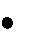 за звания «Народный учитель», имеющим ордена и медали (медали К.Д. Ушинского, «За заслуги перед Землей Белгородской» (I и II степени), «Заслуженный учитель» - в размере 3000 рублей;за наличие ученой степени - в размере 3000 рублей;за отраслевые награды «Отличник народного просвещения», «Почетный работник общего образования Российской Федерации», «Почетный работник сферы образо-вания Российской Федерации», «Почетный работник воспитания и просвещения Российской Федерации» в размере - 500 рублей.случае если руководитель одновременно имеет несколько наград из выше перечислен-ных, доплаты производятся по наибольшему значению из соответствующих доплат.Кроме того устанавливается гарантированная выплата стимулирующего характера за на-личие ученой степени в размере 3000 рублей.Установленные стимулирующие доплаты выплачиваются по основному месту работы и основной занимаемой должности в пределах фонда стимулирования.Руководитель общеобразовательной организации имеет право присутствовать на заседа-нии Совета (органа) по распределению стимулирующей части руководителей и давать необхо-димые пояснения.4. Распределение фонда оплаты труда4.1. Общеобразовательная организация самостоятельно распределяет фонд оплаты труда общеобразовательной организации, который состоит из базовой (ФОТб) и стимулирующей час-тей (ФОТст).ФОТоо = ФОТб + ФОТстОбъем стимулирующей части определяется по формуле: ФОТст = ФОТоо х ш,где ш - стимулирующая доля ФОТоо.Рекомендуемый диапазон ш - до 30 процентов. Оптимальное значение - 30 процентов.Значение ш	определяется общеобразовательной организацией самостоятельно.4.2. Базовая часть фонда оплаты труда обеспечивает гарантированную заработную плату педагогических работников (учителей и других педагогических работников), административно-управленческого персонала, учебно-вспомогательного и обслуживающего персоналов общеоб-разовательной организации и складывается:ФОТб = ФОТбауп + ФОТбпп + ФОТбувп + ФОТбоп,где:ФОТбауп - базовая часть фонда оплаты труда административно-управленческого персона-ла;ФОТбпп - базовая часть фонда оплаты труда педагогических работников; ФОТбувп - базовая часть фонда оплаты труда учебно-вспомогательного персонала; ФОТбоп - базовая часть фонда оплаты труда обслуживающего персонала.3.3. Объем базовой части фонда оплаты труда педагогического персонала в общем фонде определяется по формуле:Убпп = ФОТб х пп,где пп - доля фонда оплаты труда педагогического персонала в базовой части фонда опла-ты труда.Рекомендуемое оптимальное значение пп - до 70 процентов. Значение пп определяется са-мостоятельно общеобразовательной организацией.ФОТб пп = ФОТ буч. + ФОТбппп,где:ФОТбуч - фонд оплаты труда педагогических работников, непосредственно осуществ-ляющих учебный процесс;ФОТбппп - фонд оплаты труда прочих педагогических работников5. Определение фонда оплаты труда педагогических работников, непосредственно осуществляющих учебный процесс (учителей), общеобразовательной организации5.1. Фонд оплаты труда педагогического персонала, непосредственно осуществляющего учебный процесс (учителей), включает в себя гарантированную базовую и стимулирующую часть и рассчитывается по формуле:ФОТ уч = ФОТбуч. + ФОТстуч.,где:ФОТстуч - стимулирующая часть фонда оплаты труда педагогических работников, непо-средственно осуществляющих учебный процесс (учителей):ФОТстуч. = ФОТуч*ст,где:ст - доля стимулирующей части ФОТстуч, которая составляет до 30 процентов. Рекомен-дуемое оптимальное значение ст - 30 процентов. Значение устанавливается общеобразователь-ной организацией самостоятельно.4.2. ФОТбуч - состоит из общей и специальной частей.ФОТо = ФОТаз + ФОТнз + ФОТвнуз,ФОТо состоит из двух частей: фонда оплаты аудиторной занятости (ФОТаз) и фонда опла-ты неаудиторной занятости (ФОТнз).5.2.1. Фонд оплаты труда аудиторной части включает в себя:- должностной базовый оклад (на основе установленной категории) и не зависит от коли-чества учеников в классе, а также гарантированных повышающих коэффициентов (К):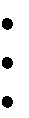 за сложность предмета;за превышение нормативной наполняемости класса;за работу в общеобразовательной организации, расположенной в сельской местно-сти;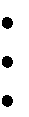 за работу в коррекционных классах;за проведение предметов на углубленном и профильном уровне во всех классах;за работу во вредных условиях труда по итогам проведения специальной оценки условий труда;за работу в общеобразовательной организации, обеспечивающей обучающихся за-нятостью;за обучение детей с ограниченными возможностями здоровья в общеобразователь-ных классах по адаптированным общеобразовательным программам (АООП) на ос-новании рекомендации центральной психолого- медико-педагогической комиссии или территориальной психолого-медико- педагогической комиссии (за исключени-ем обучения хронически больных детей дома и дистанционно) с учетом фактиче-ской педагогической нагрузки;педагогическим работникам, владеющим иностранным языком и применяющим егопрактической работе в преподавании общеобразовательных предметов, кроме предмета иностранного языка.5.2.2. ФОТнз включает в себя фонд оплаты труда за виды неаудиторной занятости.Значение ФОТнз - до 15 процентов.Соотношение и порядок распределения ФОТнз определяется общеобразовательной орга-низацией самостоятельно исходя из специфики ее образовательной программы.5.2.3. ФОТ внуз - фонд оплаты за виды внеурочной деятельности в связи с внедрением нового федерального государственного образовательного стандарта для всех классов общеобра-зовательных организаций.5.2.4. Специальная часть включает в себя:специальные гарантированные доплаты и надбавки согласно приложению № 1;гарантированные доплаты за выполнение функций наставничества и функций методиста согласно приложению № 4.5.3. ФОТстуч - стимулирующая часть фонда оплаты труда учителей включает в себя:гарантированные выплаты (за отраслевые награды) за ученую степень;поощрительные выплаты (KPI) на основе показателей эффективности.4.4. Учебный план разрабатывается общеобразовательной организацией самостоятельно. Максимальный объем учебной нагрузки не может превышать норм, установленных федераль-ным базисным учебным планом и санитарными правилами и нормами.При этом должна быть обеспечена в полном объеме реализация федерального компонента государственного образовательного стандарта общего образования и регионального компонен-та, установленного законом Белгородской области.Рекомендуется определять максимальный объем недельной учебной нагрузки для совме-щенных начальных классов 30 часов при объединении двух классов и 35 часов при объединении трех и четырех классов в один класс- комплект.6. Расчет заработной платы педагогических работников, непосредственно осуществ-ляющих учебный процесс (учителей)6.1. Базовый оклад педагогического работника, непосредственно осуществляющего учеб-ный процесс (учителя), зависит от базового должностного оклада с учетом квалификационной категории, установленного в соответствии с приложением № 2, повышающих коэффициентов Kl, К2, КЗ, К4, К5, Кб, К7, К8, К9, К10, К11 и рассчитывается по формуле:Обаз. = Оу х (1+(К1 +К1(к)+ К2+КЗ+К4+К5+К6+К7+К8+К9+К10+К11),где:Обаз. - базовый оклад педагогического работника, непосредственно осуществляющего учебный процесс (учителя);Оу - базовый должностной оклад учителя, установленный в соответствии с приложением2;К1 - за превышение нормативной наполняемости класса (определяется путем деления фак-тического количества обучающихся в классе на 25 человек в общеобразовательной организации.Расчет коэффициента производится по следующей формуле:фактическое количество учащихсяК1= -------------------------------------------25 человек*IК2 - за превышение нормативной наполняемости класса (определяется путем деления фак-тического количества обучающихся в классе на нормативное количество обучающихся в классе для детей с ограниченными возможностями здоровья в соответствии с постановлением Феде-ральной службы по надзору в сфере защиты прав потребителей и благополучия человека от 10 июля 2015 года № 26.Расчет коэффициента производится по следующей формуле:К2 =	фактическое количество учащихся *I нормативное количество обучающихся                                                               в классах для детей с ОВЗКЗ - 0,25 за работу в общеобразовательной организации, расположенной в сельской мест-ности;К4 - за сложность предмета, дополнительную нагрузку педагога, связанную с подготовкойурокам (проверка тетрадей; формирование в кабинете базы наглядных пособий и дидактиче-ских материалов; техника безопасности в кабинете; большая информативная емкость предмета; постоянное обновление содержания; наличие большого количества информационных источни-ков; необходимость подготовки лабораторного, демонстрационного оборудования; включение предмета в итоговую аттестацию в качестве обязательного; специфика образовательной про-граммы учреждения, определяемая концепцией программы развития, и учет вклада в ее реали-зацию данного предмета): 0,2 - 1 - 4 классы начальной школы, включая часы по отдельным предметам, пере-данным учителям-предметникам; 0,15 - русский язык, литература, родной язык, родная литература, иностранный язык, математика; 0,10 - история, обществознание, естествознание, география, биология, информати-ка, физика, химия, православная культура, физическая культура;  0,05 - право, экономика, технология, астрономия, труд.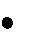 Для предметов: музыка, охрана безопасности жизнедеятельности, изобразительное искус-ство, мировая художественная культура, черчение, основы духовно-нравственной культуры на-родов - коэффициент К4 = 0;К5 - 0,20 за работу в коррекционных классах; Кб - 0,10 за реализацию в общеобразовательной организации внеурочной деятельности всвязи с внедрением нового федерального государственного образовательного стандарта для всех классов общеобразовательных организаций;К7 - 0,20 за проведение предметов на углубленном уровне во всех классах и профильном уровне (10-11 классы);К8 - до 0,12 за работу во вредных условиях труда по итогам проведения специальной оценки условий труда;К9 - всем педагогическим работникам, непосредственно осуществляющим учебный про-цесс (учителям), за работу в общеобразовательной организации, в том числе: 0,70 - для общеобразовательных организаций, расположенных в городской местно-сти, с численностью обучающихся от 900 человек; 0,45- для общеобразовательных организаций, расположенных в городской ме-стности, с численностью обучающихся до 900 человек, (за осуществление дистан-ционного обучения - 0,12);К10 - 0,20 - за обучение детей с ограниченными возможностями здоровья в общеобразова-тельных классах по адаптированным общеобразовательным программам (АООП) на основании рекомендации ЦПМПК или ТПМГЖ (за исключением обучения хронически больных детей до-ма и дистанционно), с учетом фактической педагогической нагрузки;К11 - 0,40 - педагогическим работникам (учителям), владеющим иностранным языком и применяющим его в практической работе в преподавании общеобразовательных предметов, кроме предмета иностранного языка.5.2. Заработная плата педагогических работников, непосредственно осуществляющих учебный процесс, рассчитывается по формуле:ЗПуч. = Обаз./18 х Фч+ Днз + Двнуз + Дсп+Дст,где:Обаз. - базовый оклад педагогического работника, непосредственно осуществляющего учебный процесс, установленный в соответствии с пунктом 6.1 раздела 6;18 - норма часов педагогической (преподавательской) работы за ставку заработной платы; Фч - фактическое количество часов в разрезе каждого класса в соответствии с учебнымпланом;Днз - доплата за неаудиторную занятость педагогических работников (учителей) до 4 ча-сов максимум, в том числе за осуществление функций классного руководителя - 2 часа. Доплата за неаудиторную занятость производится за следующие виды деятельности: дополнительные занятия (индивидуальные и групповые) со слабоуспевающими школьниками, дополнительные занятия (индивидуальные и групповые) с одаренными учащимися, организация внеклассныхмероприятий по предмету и плану школы, осуществление функций классного руководителя по организации и проведению классных часов и родительских собраний, оформление личных дел учащихся и классного журнала, участие в педагогических советах, методических совещаниях, семинарах, руководство методическим объединением, творческой группой и др. Руководитель общеобразовательной организации определяет количество часов на индивидуальные и группо-вые занятия с отстающими или одаренными обучающимися, организационно-педагогическую деятельность конкретного педагога в зависимости от потребностей общеобразовательной орга-низации и в рамках установленного фонда, что находит отражение в приказе общеобразова-тельной организации, должностной инструкции педагога, индивидуальном плане работы учите-ля.Доплата за неаудиторную занятость производится от базового оклада учителя, установ-ленного в соответствии с приложением № 2, рассчитывается по формуле:Днз = Оу / 18 х Чнз,где:Днз - дополнительная оплата за виды неаудиторной занятости;Оу - базовый должностной оклад учителя, установленный в соответствии с приложением2;18 - норма часов педагогической (преподавательской) работы за ставку заработной платы; Чнз - количество часов в неделю за виды неаудиторной занятости (максимально 4 часа внеделю, в том числе 2 часа за осуществление функций классного руководителя); Двнуз - оплата за виды внеурочной деятельности в связи с внедрением нового федерально-го государственного образовательного стандарта для 1-9 классов, в порядке апробации для 10 -классов, готовых участвовать в апробации по внедрению нового федерального государствен-ного образовательного стандарта среднего общего образования с 1 сентября 2019 года, рассчи-тывается по формуле:Двнуз = Оу*2,0 / 18 х Чвнуз,где:Двнуз - дополнительная оплата за виды внеурочной деятельности;Оу - базовый должностной оклад учителя, установленный в соответствии с приложением2;2,0 - коэффициент к базовому должностному окладу профессорско-преподавательского состава в общеобразовательных организациях - базовых школах под эгидой Российской Акаде-мии наук;18 - норма часов педагогической (преподавательской) работы за ставку заработной платы; Чвнуз - количество часов работы в неделю по направлениям, отведенным на внеурочнуюдеятельность в соответствии с Федеральным государственным образовательным стандартом из расчета до 10 недельных часов на класс максимум.Рекомендуется:в 1 классах - до 2 часов в неделю;во 2 - 4 классах - до 7 часов в неделю, из них на самоподготовку (выполнение письмен-ных домашних заданий) - до 5 часов в неделю;В 5 - 9 классах - до 9 часов в неделю, из них до 3 часов по направлениям, 1 час для проведения консультаций по предметам, на самоподготовку - до 5 часов в неделю;в 10 - 11 классах - до 10 часов в неделю, из них до 4 часов по направлениям,  1  час  дляпроведения консультаций по предметам, на самоподготовку до 5 часов в неделю. Руководитель общеобразовательной организации определяет количество часов работы внеделю по направлениям и по оказанию консультативной помощи обучающимся при выполне-нии домашних заданий конкретного педагога в зависимости от потребностей общеобразова-тельной организации и в рамках установленного фонда и предельного количества часов вне-урочной деятельности в неделю на класс, что находит отражение в приказе общеобразователь-ной организации, должностной инструкции педагога, индивидуальном плане работы учителя;Дсп - специальные гарантированные доплаты и выплаты компенсационного характера, ус-тановленные в приложениях № 1, № 3, № 4;Дет - стимулирующие поощрительные выплаты по результатам труда и стимулирующие доплаты за наличие государственных и отраслевых наград, ученой степени в пределах фонда стимулирования.Если педагог ведет несколько предметов в разных классах, то его оклад рассчитывается как сумма оплат труда по каждому предмету и классу.Гарантированная доплата учителям за выполнение функций наставника Гарантированная доплата за выполнение функций наставника устанавливается учителям,прошедшим конкурсный отбор, в размере согласно приложению № 4.Количество гарантированных доплат за выполнение функций наставника в общеобразова-тельной организации рассчитывается в зависимости от наличия уровней образования:начальная общеобразовательная школа - до 1 единицы;основная общеобразовательная школа - до 2 единиц;средняя общеобразовательная школа - до 2 единиц.Гарантированная доплата за выполнение функций наставника устанавливается на период осуществления данной функции.8. Гарантированная доплата учителям за выполнение функций методиста Гарантированная доплата за выполнение функций методиста устанавливается учителям,прошедшим конкурсный отбор, в размере согласно приложению № 4.Количество гарантированных доплат за выполнение функций методиста в общеобразова-тельной организации рассчитывается в зависимости от количества обучающихся в общеобразо-вательной организации:до 200 обучающихся - до 1 единицы;от 201 до 700 обучающихся - до 3 единиц;от 701 до 1500 обучающихся - до 4 единиц;от 1501 и более обучающихся - до 5 единиц.Гарантированная доплата за выполнение функций методиста устанавливается на период осуществления данной функции.9. Гарантированная доплата педагогическим работникам, выполняющим функции классного руководителяГарантированная доплата педагогическим работникам, выполняющим функции классного руководителя, устанавливается за осуществление сопровождения обучающихся за пределами урочной деятельности по состоянию на 1 сентября в размере 4750 рублей.Порядок исчисления заработной платы педагогических работников образова-тельных организацийЗаработная плата педагогическим работникам общеобразовательной организации, веду-щим занятия с обучающимися, временно находящимися на длительном лечении в медицинских организациях, расположенных соответственно в городе Белгороде и Белгородском районе, при наличии подтверждающих документов (в соответствии с нормативными актами Белгородской области), исчисляется на основании отдельного тарификационного списка ежемесячно.Порядок исчисления заработной платы педагогических работников образова-тельных организацийУстановленная учителям при тарификации заработная плата выплачивается независимо от числа недель и рабочих дней в разные месяцы года, но не реже чем каждые полмесяца.За время работы в период осенних, зимних, весенних и летних каникул обучающихся, а также в периоды отмены учебных занятий (образовательного процесса) для обучающихся, вос-питанников по санитарно- эпидемиологическим, климатическим и другим основаниям оплата труда педагогических работников, а также лиц из числа руководящего, административно-хозяйственного и учебно-вспомогательного персоналов, ведущих в течение учебного года пре-подавательскую работу, в том числе занятия с кружками, производится из расчета установлен-ной заработной платы при тарификации, предшествующей началу каникул или периоду отмены учебных занятий.Порядок и условия почасовой оплаты трудаПочасовая оплата труда педагогических работников образовательной организации приме-няется:при оплате за часы, выполненные в порядке замещения отсутствующих по болезни или другим причинам учителей, преподавателей, воспитателей и других педагогических работни-ков, продолжавшегося не более двух месяцев;при оплате за педагогическую работу специалистов предприятий, учреждений и органи-заций (в том числе из числа работников органов управления образованием, методических и учебно-методических кабинетов), привлекаемых для педагогической работы в образовательной организации.Оплата труда за замещение отсутствующего учителя (преподавателя), если оно осуществ-лялось свыше двух месяцев, производится со дня начала замещения за все часы фактической преподавательской работы на общих основаниях с соответствующим увеличением его недель-ной (месячной) учебной нагрузки путем внесения изменений в тарификацию.Распределение стимулирующей части фонда оплаты труда общеобразовательной организации13.1. Система стимулирующих выплат работникам общеобразовательной организации включает в себя поощрительные выплаты по результатам труда (kpi) всех категорий.13.1.1. Основными критериями, влияющими на размер стимулирующих выплат учителям, являются критерии, отражающие результаты их работы:- динамика индивидуальных образовательных результатов;- участие и результаты участия обучающихся на олимпиадах, конкурсах и соревнованиях; - мониторинг индивидуальных достижений учащихся; - сохранение и укрепление здоровья обучающихся; - профессиональные достижения педагогов;- профессиональная (социальная) активность учителя; - соответствие критериям «доброжелательности»; - участие в проектной деятельности.13.2. Распределение поощрительных выплат по результатам труда за счет стимулирую-щей части фонда оплаты труда производится по согласованию профсоюзной организации, на основании представления руководителя общеобразовательной организации и с учетом мнения Управляющего совета.Размеры, порядок и условия осуществления стимулирующих выплат определяются локальными актами общеобразовательной организации.Выплаты стимулирующего характера устанавливаются в пределах средств стимулирую-щей части фонда оплаты труда.Стимулирующие выплаты  делятся на группы:- стимулирующие поощрительные выплаты по результатам труда;- стимулирующие доплаты за наличие государственных и отраслевых наград и ученой степени, в пределах фонда стимулирования: за звания «Народный учитель», имеющим ордена и медали (медали К.Д. Ушинско-го, «За заслуги перед Землей Белгородской» (I и II степени), «Заслуженный учи-тель» в размере - 3000 рублей; за отраслевые награды «Отличник народного просвещения», «Почетный работник общего образования Российской Федерации», «Почетный работник сферы образо-вания Российской Федерации», «Почетный работник воспитания и просвещения Российской Федерации» - в размере 500 рублей;  за наличие ученой степени - в размере 3000 рублей.В случае если педагогический работник одновременно имеет несколько наград из выше перечисленных, доплаты производятся по наибольшему значению из соответствующих наград.Кроме того устанавливается гарантированная выплата стимулирующего характера за на-личие ученой степени в размере 3000 рублей.Стимулирующие выплаты за занятия с обучающимися, временно находящихся на длительном леченииСтимулирующая часть фонда оплаты труда педагогическим работникам общеобразова-тельной организации, ведущим занятия с обучающимися, временно находящимися на длитель-ном лечении в медицинских организациях, расположенных соответственно в городе БелгородеБелгородском районе, планируется в размере 30 процентов от суммы базовых должностных окладов с учетом педагогической нагрузки и распределяется по критериям оценки профессио-нальной деятельности в соответствии с ежемесячной тарификацией.15. Порядок отнесения муниципальной общеобразовательной организации к группе по оплате труда руководителей15.1. Муниципальная общеобразовательная организация относится к одной из четырех групп по оплате труда руководителей исходя из показателей, характеризующих масштаб руко-водства организацией: численность работников, количество обучающихся (воспитанников), сменность работы организации, превышение плановой (проектной) наполняемости и другие по-казатели, значительно осложняющие работу по руководству организацией.15.2. Отнесение организации к одной из 4 групп по оплате труда руководителей произво-дится по сумме баллов после оценки сложности руководства организацией по следующим пока-зателям:Таблица 1Порядок отнесения к группам по оплате труда руководителей для установления базового должностного окладаГруппа по оплате труда руководителей определяется не чаще одного раза в год орга-ном исполнительной власти области, органом местного самоуправления, в ведомственной при-надлежности которого находится общеобразовательная организация, в устанавливаемом им по-рядке на основании соответствующих документов, подтверждающих наличие указанных объе-мов работы организации.При наличии других показателей, не предусмотренных пунктом раздела 14, но зна-чительно увеличивающих объем и сложность работы в организации, орган управления образо-вания по подчиненности общеобразовательной организации определяет их перечень. За каждый дополнительный показатель максимально возможным является 20 баллов. При этом количество баллов по всем дополнительным показателям суммируется и прибавляется к количеству баллов за указанные в пункте раздела 15 показатели.По показателям 7, 8, 11, 12, 13, 15, 16, 18, приведенным в пункте раздела 15 , указа-но максимально возможное количество баллов. Максимально возможное количество баллов по показателям 7, 8, 11, 12, 13, 15, 16, 18, приведенным в пункте 15.2 раздела 15, устанавливается органом управления образованием, в ведомственной принадлежности которого находится обра-зовательная организация.16.4. При установлении группы по оплате труда руководящих работников контингент обучающихся (воспитанников) общеобразовательной организации определяется по списочному составу на 1 сентября текущего года.За руководителем образовательной организации, находящейся на капитальном ре-монте, сохраняется группа по оплате труда руководителей, определенная до начала ремонта, но не более чем на один год.16.6. Орган исполнительной власти области, органы местного самоуправления, в ведомст-венной принадлежности которого находится общеобразовательная организация: относит об-щеобразовательную организацию, добившуюся высоких и стабильных результатов работы (на-личие достижений ученического и педагогического коллективов в наиболее значимых регио-нальных, всероссийских и международных конкурсах и проектах, освоение обучающимися об-разовательных стандартов, реализация инновационной образовательной деятельности), на одну группу по оплате труда выше по сравнению с группой, определенной по настоящим показате-лям. Перечень конкурсов, проектов, экспериментов, уровень освоения образовательных стан-дартов определяется приказом вышестоящего органа управления образования области.16.7. Группы по оплате труда для руководящих работников общеобразовательной органи-зации (в зависимости от суммы баллов, начисленной по показателям):Таблица 2Расчет заработной платы руководителя и заместителя руководителя общеобразо-вательной организацииЗаработная плата руководителя общеобразовательной организации устанавливается учредителем на основании эффективного контракта, заключаемого с руководителем общеобра-зовательной организации.Заработная плата рассчитывается исходя из должностного базового оклада в зависимости от группы оплаты труда руководителя, установленной на основании объемных показателей, и гарантированных доплат (коэффициента наполняемости школы, коэффициентов за работу в сельской местности, наличие в общеобразовательной организации классов для детей с ограни-ченными возможностями здоровья, наличие в общеобразовательной организации структурныхподразделений, за организацию дистанционного обучения детей, за руководство общеобразова-тельной организацией - базовой школой Российской Академии наук).Стимулирующая часть заработной платы устанавливается органом управления образова-ния при участии органа, обеспечивающего общественный характер управления, в размере до 64 процентов (максимум) от должностного базового оклада руководителя в зависимости от группы оплаты труда руководителей, установленной на основании объемных показателей, в соответст-вии с критериями эффективности работы руководителя.Стимулирующая часть по результатам труда должна пересчитываться по итогам полуго-дий. Для вновь принятых работников, работников, вышедших из отпуска по уходу за ребенком,также работников, перешедших с одной должности на другую, стимулирующая часть по ре-зультатам труда может быть определена по итогам работы за отработанный месяц, но при нали-чии нераспределенного стимулирующего фонда оплаты труда (экономии по фонду стимулиро-вания на дату рассмотрения оценки вновь принятых работников).Формула для расчета базовой заработной платы руководителя общеобразовательной орга-низации:ЗПбдир. = Обаз х (1+Кн +Кс+Ковз+Ксп + Кд+Кб+Кмо+Кцвс+Кк),где:О баз - базовый оклад в соответствии с приложением № 5; Кн - коэффициент наполняемости общеобразовательной организации устанавливается ло-кальным актом учредителя в соответствии с таблицами 3-4; Кс - коэффициент за работу в сельской местности - 0,25;Ковз - коэффициент за наличие в общеобразовательной организации классов для детей с ограниченными возможностями здоровья - 0,2;Ксп - коэффициент за наличие в общеобразовательной организации структурных подраз-делений (дошкольное образование, дополнительное образование, детский загородный оздоро-вительный лагерь):одно структурное подразделение - 0,2; два структурных подразделения - 0,3; Кд - за организацию дистанционного обучения детей - 0,2;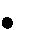 Кб - за руководство общеобразовательной организацией под эгидой Российской Академии Наук - 0,3;Кмо - за организацию обучения детей, нуждающихся в длительном лечении в медицин-ских организациях - 0,2;Кцвс - за организацию обучения детей в центре временного содержания - 0,2; Кк - за организацию круглосуточного пребывания детей в школах- интернатах - до 0,05. Таблица отнесения школ по группам наполняемости для школ городских поселенийТаблица 317.2. Заработная плата заместителя руководителя общеобразовательной организации уста-навливается руководителем на основании трудовых договоров, заключаемых с заместителями руководителей общеобразовательных организаций.Стимулирующая часть заработной платы устанавливается органом самоуправления обще-образовательной организации по представлению руководителя общеобразовательной организа-ции в размере до 64 процентов (максимум) от базового оклада заместителя руководителя в со-ответствии с приложением № 5 и критериями эффективности работы заместителя руководите-ля.Формула расчета базовой заработной платы заместителя руководителя общеобразователь-ной организации:ЗПбзам.дир. = Обаз х (1+Кн +Кс+Ковз+Ксп+ Кд+Кб+Кмо+Кцвс+Кк),где:Обаз. - базовая заработная плата заместителя руководителя в общеобразовательной орга-низации в соответствии с приложением № 5;Кн - коэффициент наполняемости общеобразовательной организации; Кс - коэффициент за работу в сельской местности - 0,25;Ковз - коэффициент за наличие в общеобразовательной организации классов для детей с ограниченными возможностями здоровья - 0,2;Ксп - коэффициент за курирование (организацию) деятельности по направлениям струк-турных подразделений в общеобразовательной организации (дошкольное образование, допол-нительное образование, детский загородный оздоровительный лагерь):одно структурное подразделение - 0,2; два структурных подразделения - 0,3; Кд - 0,2 за организацию дистанционного обучения детей;Кб - за организацию работы в общеобразовательной организации под эгидой Российской Академии Наук - 0,2;Кмо - за организацию обучения детей, нуждающихся в длительном лечении, в медицин-ских организациях - 0,2;Кцвс - за организацию обучения детей в центре временного содержания -0,2; Кк - за организацию круглосуточного пребывания детей в школах- интернатах - до 0,05.17.3. Стимулирующая часть по результатам труда руководителя и заместителя руководи-теля общеобразовательной организации должна пересчитываться по итогам полугодий.Для вновь принятых работников, работников, вышедших из отпуска по уходу за ребенком,также работников, перешедших с одной должности на другую, стимулирующая часть по ре-зультатам труда может быть определена по итогам работы за отработанный месяц, но при нали-чии нераспределенного стимулирующего фонда оплаты труда (экономии по фонду стимулиро-вания на дату рассмотрения оценки вновь принятых работников). При этом методика данного распределения определяется в соответствии с Положением о распределении стимулирующего фонда оплаты труда общеобразовательной организации.Порядок премированияПоощрительные выплаты по результатам труда распределяются органом самоуправления общеобразовательной организации, обеспечивающим демократический, государственно-общественный характер управления, по представлению руководителя общеобразовательной ор-ганизации.Руководитель общеобразовательной организации представляет в орган самоуправления общеобразовательной организации аналитическую информацию о показателях деятельности работников, являющихся основанием для их премирования.Порядок рассмотрения органом самоуправления общеобразовательной организации во-проса о стимулировании работников устанавливается соответствующим положением.Установление условий премирования, не связанных с результативностью труда, не допус-кается.Стимулирующая часть по результатам труда работников общеобразовательной организа-ции должна пересчитываться по итогам полугодий.Для вновь принятых работников, работников, вышедших из отпуска по уходу за ребенком,также работников, перешедших с одной должности на другую, стимулирующая часть по ре-зультатам труда может быть определена по итогам работы за отработанный месяц, но при нали-чии нераспределенного стимулирующего фонда оплаты труда (экономии по фонду стимулиро-вания на дату рассмотрения оценки вновь принятых работников). При этом методика данного распределения определяется в соответствии с Положением о распределении стимулирующего фонда оплаты труда общеобразовательной организации.Расчет заработной платы других педагогических работников, учебно-вспомогательного и обслуживающего персоналовРуководитель общеобразовательной организации формирует штатную численность педа-гогических работников, учебно-вспомогательного, обслуживающего персоналов самостоятель-но исходя из потребностей в обеспечении учебно-воспитательного процесса общеобразователь-ной организации и в пределах распределенных фондов оплаты труда.Заработная плата других педагогических работников, учебно-вспомогательного и обслу-живающего персоналов общеобразовательной организации устанавливается руководителем об-щеобразовательной организации на основании трудовых договоров (контрактов).Размеры, порядок и условия установления базовых окладов административно-управленческого персонала, педагогических работников, учебно-вспомогательного и обслужи-вающего персоналов определяются локальным правовым актом общеобразовательной органи-зации и (или) коллективным договором согласно приложению № 5-6.Гарантированные доплаты и компенсационные выплатыДля общеобразовательной организации устанавливаются компенсационные выплаты:каждый час работы в ночное время оплачивается в повышенном размере по сравнениюработой в нормальных условиях.образовательной организации каждый час работы в ночное время (в период с 22 часов вечера до 6 часов утра) оплачивается в повышенном размере не ниже 35 процентов часовой ставки (базового должностного оклада).21. Оплата замены уроков учителей. Оплата за обучение хронически больных детей на дому и дистанционно, а также находящихся на длительном лечении в детских больни-цахОплата замены уроков учителей производится согласно окладам, указанным в приложении2.Оплата учителям и другим педагогическим работникам за индивидуальное обучение больных детей на дому производится согласно окладам, указанным в приложении № 2, на осно-вании медицинского заключения.Оплата учителям и другим педагогическим работникам за индивидуальное обучение хро-нически больных детей на дому и дистанционно производится согласно окладам, указанным в приложении № 2, с учетом коэффициента 1,2 на основании медицинского заключения.Оплата учителям и другим педагогическим работникам за индивидуальное и групповое обучение детей, находящихся на длительном лечении в детских больницах (клиниках) и детских отделениях больниц для взрослых, производится согласно окладам, указанным в приложении № 2, с учетом коэффициента 1,2 на основании медицинского заключения.Работникам, исполняющим обязанности временно отсутствующего работника или допол-нительный объем работы по одной и той профессии (должности) без освобождения от своей ос-новной работы в пределах установленного рабочего времени по основной должности, произво-дится доплата за совмещение профессий от базового должностного оклада (без учета гаранти-рованной надбавки и специфики учреждения), установленного по основной занимаемой долж-ности, но не более базового должностного оклада по совмещаемой должности. Указанная доп-лата устанавливается от базового должностного оклада (в абсолютной сумме или процентном отношении) в соответствии с приказом руководителя организации при наличии вакантных должностей в утвержденном штатном расписании организации.Работникам, работающим по совместительству, выполняющим у того же работодателя на-ряду со своей основной работой, обусловленной трудовым договором, дополнительную работу по другой профессии (должности) сверх установленного рабочего времени по основной зани-маемой должности, производится доплата от базового должностного оклада с учетом гаранти-рованных надбавок за специфику работы образовательной организации.Поправочные коэффициенты на реализацию федерального государственного образовательного стандарта для всех 1-11 классов муниципальной общеобразовательной организаций.Для муниципальной общеобразовательной организации, реализующей федеральный госу-дарственный образовательный стандарт начального общего, основного общего и среднего об-щего образования, на новый учебный год сумма расходов рассчитывается по нормативу расходов на одного обучающегося для 1 - 11 классов, с 1 сентября с учетом поправочных коэффициентов, утвержденных постановлением Правительства Белгородской области -1,2.Поправочный коэффициент к нормативам расходов на одного обучающегося с расстройством аутистического спектраДля обучающихся детей в общеобразовательной организации, в состав которой входят   дети с расстройством аутистического спектра, сумма  расходов рассчитывается по нормативу расходов на одного обучающегося с учетом поправочного коэффициентов, утвержденных постановлением Правительства Белгородской области.Приложение № 1Перечень гарантированных доплат и выплат компенсационного характера, устанавли-ваемых педагогическим и другим работникам общеобразовательной организацииРазмер окладов учителей муниципальной общеобразовательной организации, реализующей программы начального общего, основного общего, среднего общего образованияГарантированная доплата молодым специалистам, устанавливаемаяпедагогическим работникам общеобразовательной организацииНаименование доплат	Размер доплаты, над-бавки (в процентах отдолжностных окладов1)Приложение № 42 Определение молодого специалиста согласно статье 20 главы 5 закона Белго-родской области от 31 октября 2014 года № 314 «Об образовании в Белгородской об-ласти».Гарантированные доплаты учителям за выполнение функций наставника, методиста в общеобразовательной организацииБазовые должностные оклады руководящих работниковмуниципальной общеобразовательной организации, реализующей программы начального общего, основного общего, среднего общего образования в зависимости от группы оплаты труда руководителя с учетом аттестации руководителяТаблица 1Базовые должностные оклады руководящих работников муниципальной общеобразовательной организации, реализующей программы начального общего, основного общего, среднего общего образования в зависимости от группы оплаты труда руководителя с учетом аттестации руководителя Таблица 2Примечание к таблице:Административно-хозяйственные функции в организациях III и IV групп по оплате труда руководящих работников могут быть возложены на одного из штатных работников с установлением надбавки за руководство подразделением в размере 10 процентов к окладу по основной деятельности.Приложение № 6Базовые должностные оклады по профессиональным квалификационным груп-пам должностей работников муниципальной общеобразовательной организации,реализующей программы начального общего, основного общего,среднего общего образования2021223. Медицинские работники235.Технические исполнители и обслуживающий персоналкатегории, художник-26руководитель студииизобразительного и де-коративно-прикладногоискусства, фотограф-художник, имеющийсреднее специальноеобразование;режиссер, балетмейстер,хормейстер II категории,художник- руководительстудии изобразительно-го и декоративно-прикладного искусства,фотограф-художник,имеющий высшее спе-циальное образованиеили среднее специаль-ное образование и рабо-ту в художественныхколлективах, имеющихзвание «Народный»,«Образцовый», а такжепрофессиональных творческих коллекти-вах; - режиссер, балетмей-стер, хормейстер I кате-гории, художник-руководитель студии изобразительного и де-коративно-прикладного искусства, фотограф-художник, имеющий высшее специальное образование и работу в художественных кол-лективах, имеющих звание «Народный», «Образцовый», или в профессиональных творческих коллективах5.59.	Звукооператор6 7297 3926 02627№ПоказателиУсловияКоличество№Количествоп/пбаллов1.Количество обучающихся (воспитанников) вза каждого0,3общеобразовательных организацияхобучающегося(воспитанника)2.Количество дошкольных групп в общеобразо-за 1 группу102.вательных организациях10вательных организациях3.Количество обучающихся в отделениях допол-нительного образования общеобразовательныхорганизаций:в многопрофильныхза каждого обучающегося0,3в однопрофильныхза каждого0,5обучающегося4.Превышение плановой (проектной) наполняе-за каждые 50 человек или15мости (по классам (группам) или по количествукаждые 2 класса (группы)обучающихся) в общеобразовательных органи-зациях5.Количество работников в образовательной ор-за каждого работника;1ганизациидополнительно за каждого0,5работника, имеющего:1 квалификационную кате-гориювысшуюквалификационную1категорию6.Наличие групп продленного дня206.207.Круглосуточное пребывание обучающихсяза наличие до 4 групп с10(воспитанников) в образовательных организа-круглосуточным пребыва-цияхнием воспитанниковза наличие 4 и более групп30с круглосуточным пребы-ванием воспитанников ворганизациях, работаю-щих в таком режиме8.Наличие филиалов, представительств, учебно-за каждое указанноеконсультационного пункта, интерната при об-структурноеразовательной организации, общежития и дру-подразделение:гого подразделения с количеством обучающих-до 100 человек;20ся (проживающих)от 100 до 200 человек;30свыше 200 человек509.Наличие обучающихся (воспитанников) с пол-за каждого дополнительно0,5ным гособеспечением в образовательных орга-низациях10.Наличие оборудованных и используемых в об-за каждый класс10разовательном процессе компьютерных классовНаличие оборудованных и используемых в об-за каждый вид15разовательном процессе: спортивной11.площадки, стадиона, бассейна и других спор-11.тивных сооружений (в зависимости от их со-тивных сооружений (в зависимости от их со-стояния и степени использования)12.Наличие собственного оборудованного меди-за каждый вид15цинского пункта, кабинета, оздоровительно-восстановительного центра, столовой13.Наличие автотранспортных средств, сельхоз-за каждую единицу3, но не болеемашин, строительной и другой самоходной20техники на балансе образовательной организа-ции14.Наличие учебно-опытных участков (площадьюза каждый вид50не менее 0,5 га, а при орошаемом земледелии -0,25 га), парникового хозяйства, подсобногосельского хозяйства, учебного хозяйства, теп-лиц15.Наличие собственных: котельной, очистных иза каждый вид20других сооружений, жилых домов16.Наличие обучающихся (воспитанников) в об-за каждого0,5щеобразовательных учреждениях, организаци-обучающегосяях профессионального образования, посещаю-(воспитанника)щих бесплатные секции, кружки, студии, орга-низованные этими организациями или на ихбазе17.Наличие действующих учебно-за каждую мастерскую от10производственных мастерскихстепени оборудованности18.Производственная деятельность с реализациейна сумму от 50,010продукции, услугдо 100 тыс. руб. за год;на сумму свыше20100 тыс. руб. за год;на сумму свыше501 млн руб. за год19.Наличие экспериментальной площадкина уровне области15№НаименованиеГруппа, к которой организация отно-Группа, к которой организация отно-Группа, к которой организация отно-Группа, к которой организация отно-п/побщеобразовательнойсится по оплате труда руководителей всится по оплате труда руководителей всится по оплате труда руководителей всится по оплате труда руководителей ворганизациизависимости от суммы балловзависимости от суммы балловзависимости от суммы балловзависимости от суммы балловIIIIIIIVгруппагруппагруппагруппа1Общеобразовательныесвышедо 500до 350до 200организации500Группы общеобразовательных организацийГруппы общеобразовательных организацийГруппы общеобразовательных организацийНаименование и величина ко-эффициентаСвыше 1300Свыше 1300К=3,4группа 1051- 1300 учениковгруппа 1051- 1300 учениковгруппа 1051- 1300 учениковК=3,4группа 901 -группа 901 -1050 учениковК=3,1группа 851 -группа 851 -900 учениковК=2,5группа 701-850 ученика-850 ученикаК=2,4группа 501-700 учениковгруппа 501-700 учениковгруппа 501-700 учениковК=2,2группа 401-500 учеников-500 учениковК=2,0группа 251-400 учениковК= 1,9группа 151-250 учениковК =1,8группа до 150 учениковгруппа до 150 учениковгруппа до 150 учениковК =1,0-1,7Наименование доплатРазмер доплаты, надбавки(в процентах от окладов)За работу с вредными условиями труда по результатам специ-до 12альной оценки условий труда (за исключением учителей, непо-средственно осуществляющих учебный процесс)Педагогическим работникам за руководство городскими, рай-10онными методическими объединениямиПедагогическим работникам за заведование учебными кабине-10тами (лабораториями) в школах и школах- интернатах *Учителям за исполнение обязанностей мастера учебных мастер-до 20ских (заведование учебными мастерскими)при наличии комбинированных мастерских;до 35руководителям общеобразовательных организаций и другим пе-10дагогическим работникам за заведование учебно-консультационными пунктами, учебно-консультационнымигруппамиПедагогическим работникам за заведование учебно-опытнымидо 25участками (теплицами, парниками, хозяйствами)За работу с библиотечным фондом учебников в общеобразова-до 20тельных школах и школах-интернатах, при отсутствии должно-сти библиотекаряПедагогическим и другим работникам за ведение делопроизвод-15ства, бухгалтерского учета, главным бухгалтерам (бухгалтерам)школ-интернатов и детских домов за ведение бухгалтерскогоучета по подсобному хозяйствуПедагогическим работникам за проведение внеклассной работыпо физическому воспитанию в школах, школах- интернатах, приотсутствии в штате учреждения должности преподавателя повнеклассной работе (в целом на школу, школу-интернат), с ко-личеством классов:от 10 до 1925от 20 до 295030 и более100Руководителям и педагогическим работникам общеобразова-15тельных организаций за ведение опытно-экспериментальной ра-боты на региональном уровнеЗа обучение детей с расстройством аутистического спектра (30до 30% при 18 часах педагогической нагрузки за 1 ребенка, при коли-честве часов меньше 18 расчет производить пропорционально)Прочим педагогическим работникам (за исключением учителей)20за индивидуальную работу с детьми по коррекции нарушений вразвитии с учетом фактической нагрузки за данную работу(кроме работы с детьми с расстройством аутистического спек-тра и за дистанционное обучение)Педагогическим работникам (учитель-логопед, учитель- дефек-100толог, тьютор, педагог-психолог) за обучение детей с расстрой-ствами аутистического спектра с учетом фактической нагрузкиза работу с этими детьмиПедагогическим работникам за работу по формированию у20учащихся навыков учебно-исследовательской и проектной дея-тельности (для общеобразовательных организаций под эгидойРоссийской Академии Наук)Профессорско-преподавательскому составу за реализацию про-75грамм в рамках учебного плана (для общеобразовательных ор-ганизаций под эгидой Российской Академии Наук) за 18 часовнедельной нагрузки (за фактическое количество рассчитываетсяпропорционально)Прочим педагогическим работникам (за исключением учителей)до 8за реализацию образовательного стандартаПриложение № 2Приложение № 2Наименование категории педагогическихРазмер базового должностногоработников, осуществляющих учебныйоклада в рубляхпроцессУчитель:- без квалификационной категории;10 200- 1 квалификационная категория;11 900- высшая квалификационная категория12 900Приложение № 3Приложение № 3Гарантированная доплата молодым специалистам2, получившим30среднее педагогическое или высшее педагогическое образование ипринятым на работу на должности педагогических работников в об-щеобразовательные организации, на период первого года трудовойдеятельностиНаименование доплатРазмер доплаты (в рублях)Гарантированная доплата учителям за выполнение функций на-3 000ставникаГарантированная доплата учителям за выполнение функций ме-2 000тодистаПриложение № 5Приложение № 5№Наименование должности и требования кДолжностной оклад (рублей)Должностной оклад (рублей)Должностной оклад (рублей)Должностной оклад (рублей)Должностной оклад (рублей)п/пквалификацииГруппа по оплате труда руководи-Группа по оплате труда руководи-Группа по оплате труда руководи-Группа по оплате труда руководи-Группа по оплате труда руководи-телейтелейIIIIIIIV1.Директор соответствующий занимаемой долж-1.ности:- со стажем работы в должности свыше 5 лет;14 20212 85011 90211 089- вновь принятые и со стажем работы в должно-12 85011 90211 08910 279сти до 5 лет2.Заместитель директора:- со стажем работы в должности до 5 лет;10 80010 0009 3208 640- со стажем работы в должности 5 лет и болееИ 92010 80010 0009 3203Главный бухгалтер, экономист, инженер, меха-ник, старший мастер:имеющий среднее профессиональное образова-ние;имеющий высшее профессиональное образова-60492683868710ние685604926386№Наименование должности и требования кДолжностной оклад (рублей)Должностной оклад (рублей)Должностной оклад (рублей)Должностной оклад (рублей)Должностной оклад (рублей)п/пквалификацииГруппа по оплате труда руководите-Группа по оплате труда руководите-Группа по оплате труда руководите-Группа по оплате труда руководите-Группа по оплате труда руководите-лейлейIIIIIIIV1.Директор:- высшей квалификационной категории;14 20212 85011 90211 089-1 квалификационной категории12 85011 90211 08910 2792.Заместитель директора:- высшей квалификационной категории;11 92010 80010 0009 320-1 квалификационной категории10 80010 0009 3208 6403.Заведующий дневным, заочным, вечерним от-делениями (учебно-производственной практи-кой), учебно-методическим кабинетом (цен-тром, лабораторией), цехом, студией, центром):- высшей квалификационной категории;9 6048 9268 3867 709-1 квалификационной категории8 9268 3867 7107 034№Наименование должностей работников общеобразова-Размер базового должно-п/птельной организациистного оклада (в рублях)1. Административный персонал1.1.Руководитель структурного подразделения организации об-разования:- в организации, отнесенной к IV группе по оплате труда6 559руководителей;- в организации, отнесенной к III группе по оплате труда7 080руководителей;- в организации, отнесенной к II группе по оплате труда ру-7 646ководителей;- в организациях, отнесенных к I группе по оплате труда ру-8 236ководителей1.2.Заведующий библиотекой:- в библиотеках, не отнесенных к группам по оплате труда6 026руководителей;- в библиотеках, отнесенных к IV группе по оплате труда6 559руководителей;- в библиотеках, отнесенных к III группе по оплате труда6 825руководителей;19- в библиотеках, отнесенных к II группе по оплате труда ру-7 368ководителей;- в библиотеках, отнесенных к I группе по оплате труда ру-7 646ководителей1.3.Заведующий архивом (канцелярией):- при объеме документооборота до 25 тысяч документов в6 026год и соответствующем количестве дел;- при объеме документооборота свыше 25 тысяч документов6 285в год и соответствующем количестве дел1.4.Заведующий хозяйством6 0261.5.Заведующий складом6 0261.6.Начальник котельной:- при выполнении обязанностей директора котельной, отне-6 026сенной к III группе по оплате труда руководителей;- при выполнении обязанностей директора котельной, отне-7 090сенной к II группе по оплате труда руководителей;- при выполнении обязанностей директора котельной, отне-8 236сенной к I группе по оплате труда руководителей1.7.Начальник гаража:- предприятия, отнесенного к IV группе по оплате труда ру-6 026ководителей;- предприятия, отнесенного к III группе по оплате труда ру-6 266ководителей;- предприятия, отнесенного к II группе по оплате труда ру-7 368ководителей;- предприятия, отнесенного к I группе по оплате труда руко-8 236водителей1.8.Начальник (заведующий) мастерской:- при выполнении обязанностей начальника (заведующего)6 026мастерской, отнесенной к III группе по оплате труда руко-водителей;- при выполнении обязанностей начальника (заведующего)7 090мастерской, отнесенной к II группе по оплате труда руково-дителей;- при выполнении обязанностей начальника (заведующего)8 236мастерской, отнесенной к I группе по оплате труда руково-дителей1.9.Заведующий общежитием:- при выполнении обязанностей заведующего общежитием,6 026отнесенным к III группе по оплате труда руководителей;- при выполнении обязанностей заведующего общежитием,6 266отнесенным к II группе по оплате труда руководителей;- при выполнении обязанностей заведующего общежитием,7 090отнесенным к I группе по оплате труда руководителей1.10.Заведующий столовой:- в организациях, отнесенных к III группе по оплате труда6 026руководителей;- в организациях, отнесенных к II группе по оплате труда6 559руководителей;- в организациях, отнесенных к I группе по оплате труда ру-7 646ководителей1.11.Заведующий производством (шеф-повар):- при руководстве работой поваров, осуществляющих кули-6 403нарную обработку средней сложности;- при руководстве работой поваров, осуществляющих слож-6 794ную кулинарную обработку;- при руководстве работой поваров, осуществляющих особо7 090сложную кулинарную обработку1.12.Заместитель директора (по административно- хозяйствен-ной части):- в организациях, отнесенных к IV группе по оплате труда7 387руководителей;- в организациях, отнесенных к III группе по оплате труда7 988руководителей;- в организациях, отнесенных к II группе по оплате труда8 617руководителей;- в организациях, отнесенных к I группе по оплате труда ру-9 280ководителей1.13.Заведующий учебной частью8 5162.Педагогические работники муниципальной общеобразовательной организации.2.Педагогические работники муниципальной общеобразовательной организации.2.Педагогические работники муниципальной общеобразовательной организации.2.1.Инструктор по труду:- без квалификационной категории;8 917- имеющий I квалификационную категорию;9 625- имеющий высшую квалификационную категорию10 4592.2.Инструктор по физической культуре:- без квалификационной категории;8917- имеющий I квалификационную категорию;9 625- имеющий высшую квалификационную категорию10 4592.3.Музыкальный руководитель:- без квалификационной категории;8 917- имеющий I квалификационную категорию;9 625- имеющий высшую квалификационную категорию10 4592.4.Инструктор-методист:- без квалификационной категории;8 917- имеющий I квалификационную категорию (для методи-10 459стов, инструкторов-методистов, старших методистов истарших инструкторов-методистов);- имеющий высшую квалификационную категорию (для ме-11 253тодистов, инструкторов-методистов, старших методистов истарших инструкторов-методистов)2.5.Педагог дополнительного образования:- без квалификационной категории;8 917- имеющий I квалификационную категорию;10 369- имеющий высшую квалификационную категорию11 2532.6.Концертмейстер:- без квалификационной категории;8 917- имеющий I квалификационную категорию;10 369- имеющий высшую квалификационную категорию11 2532.7.Педагог-организатор:- без квалификационной категории;8 917- имеющий I квалификационную категорию;10 369- имеющий высшую квалификационную категорию11 2532.8.Социальный педагог:- без квалификационной категории;9 625- имеющий I квалификационную категорию;10 369- имеющий высшую квалификационную категорию11 2532.9.Тренер-преподаватель:- без квалификационной категории;8 917- имеющий I квалификационную категорию;10 369- имеющий высшую квалификационную категорию11 2532.10.Мастер производственного обучения:- без квалификационной категории;9 380- имеющий I квалификационную категорию;10 369- имеющий высшую квалификационную категорию11 2532.11.Методист:- без квалификационной категории;8 917- имеющий I квалификационную категорию;10 369- имеющий высшую квалификационную категорию11 2532.12.Педагог-психолог:- без квалификационной категории;9 625- имеющий I квалификационную категорию;10 369- имеющий высшую квалификационную категорию11 2532.13.Старший инструктор-методист:- без квалификационной категории;8 917- имеющий I квалификационную категорию;10 369- имеющий высшую квалификационную категорию11 2532.14.Старший педагог дополнительного образования:- без квалификационной категории;8 917- имеющий I квалификационную категорию;10 369- имеющий высшую квалификационную категорию11 2532.15.Старший тренер-преподаватель:- без квалификационной категории;8 917- имеющий I квалификационную категорию;10 369- имеющий высшую квалификационную категорию11 2532.16.Преподаватель-организатор основ безопасности жизнедея-тельности:- без квалификационной категории;9 625- имеющий I квалификационную категорию;10 369- имеющий высшую квалификационную категорию11 2532.17.Руководитель физического воспитания:- без квалификационной категории;9 625- имеющий I квалификационную категорию;10 369- имеющий высшую квалификационную категорию11 2532.18.Старший воспитатель, воспитатель:- без квалификационной категории;8 917- имеющий I квалификационную категорию;10 369- имеющий высшую квалификационную категорию11 2532.19.Старший методист:- без квалификационной категории;8 917- имеющий I квалификационную категорию;10 369- имеющий высшую квалификационную категорию11 2532.20.Педагог-библиотекарь:- без квалификационной категории;8 917- имеющий I квалификационную категорию;9 625- имеющий высшую квалификационную категорию10 4592.21.Тьютор:- без квалификационной категории;9 625- имеющий I квалификационную категорию;10 369- имеющий высшую квалификационную категорию11 2532.22.Учитель-дефектолог, учитель-логопед (логопед), сурдопе-дагог, тифлопедагог:- без квалификационной категории;10 200- имеющий I квалификационную категорию;11 900- имеющий высшую квалификационную категорию12 9002.23.Старший вожатый- без квалификационной категории;8 917- имеющий I квалификационную категорию;9 625- имеющий высшую квалификационную категорию10 4593.1.Врач, зубной врач:- без квалификационной категории;11498- имеющий II квалификационную категорию;12 427- имеющий I квалификационную категорию;13 403- имеющий высшую квалификационную категорию14 4343.2.Фельдшер:- без квалификационной категории;9 774- имеющий II квалификационную категорию;9 962- имеющий I квалификационную категорию;10 914- имеющий высшую квалификационную категорию11 9873.3.Медицинская сестра, инструктор по лечебной физкультуре,зубной техник, рентгенолаборант, фельдшер-лаборант:- без квалификационной категории;8 297- имеющий II квалификационную категорию;8 456- имеющий I квалификационную категорию;8 858- имеющий высшую квалификационную категорию9 2643.4.Заведующий здравпунктом11 4983.5.Массажист11 4984. Специалисты и учебно-вспомогательный персонал4. Специалисты и учебно-вспомогательный персонал4.1.Вожатый8 9174.2.Специалист (в том числе: по охране труда, техниче-ский, маркетолог, менеджер, аранжировщик, заведую-щий постановочной частью и т.д.):- без квалификационной категории;6 026- имеющий II категорию;6 286- имеющий I категорию7 3924.3.Библиотекарь (библиограф, редактор, корректор):- без квалификационной категории;6 026- имеющий II категорию;6 142- имеющий I категорию;6 431- ведущий библиотекарь7 3924.4.Младший воспитатель:- имеющий среднее (полное) общее образование и курсо-6 026вую подготовку;- имеющий среднее профессиональное образование6 1424.5.Помощник воспитателя6 0264.6.Ассистент (помощник)6 0264.7.Секретарь учебной части:- имеющий среднее (полное) общее образование;6 026- имеющий среднее профессиональное образование;6 340- имеющий высшее профессиональное образование6 6774.8.Диспетчер образовательной организации:6 026- без квалификационной категории4.9.Дежурный по общежитию:- при работе в общежитиях коридорного типа;6 026- при работе в общежитиях секционного и квартирного типа6 1424.10.Диспетчер (включая старшего)6 0264.11.Инспектор (включая старшего)6 0264.12.Лаборант (включая старшего)6 0264.13.Бухгалтер:- без квалификационной категории;6 026- имеющий II категорию;6615- имеющий I категорию7 3924.14.Бухгалтер (ревизор):- без квалификационной категории;6 026- имеющий II категорию;6 615- имеющий I категорию7 3924.15.Экономист:- без квалификационной категории;6 026- имеющий II категорию;6 615- имеющий I категорию7 3924.16.Техник:- без квалификационной категории;6 026- имеющий II категорию;6615- имеющий I категорию7 3924.17.Инженер:- без квалификационной категории;6 026- имеющий II категорию;6 615- имеющий I категорию7 3924.18.Механик:- без квалификационной категории;6 026- имеющий II категорию;6 142- имеющий I категорию6 7294.19.Юрисконсульт:- без квалификационной категории;6 026- имеющий II категорию;6 431- имеющий I категорию7 3924.20.Главный юрист7 9894.21.Аккомпаниатор6 0264.22.Электроник:- без квалификационной категории;6 133- имеющий II категорию;7 061- имеющий I категорию8 6174.23.Программист:- без квалификационной категории;6 133- имеющий II категорию;7 061- имеющий I категорию8 6174.24.Документовед:- без квалификационной категории;6 026- имеющий II категорию;6 361- имеющий I категорию7 3924.25.Специалист по кадрам6 5594.26.Администратор6 0264.27.Старший администратор6 1424.28.Секретарь-референт6026№ п/пНаименованиеТребования к квалификацииРазмер базовогодолжностидолжностного ок-лада (в рублях)5.1.Экспедиторобщее среднее образование и индивиду-6 026альное обучение не менее 1 месяца5.2Делопроизводительобщее среднее образование и индивиду-6 026альное обучение не менее 3 месяцев5.3Секретарьобщее среднее образование и индивиду-6 026альное обучение не менее 3 месяцев5.4.Секретарь-машинисткаобщее среднее образование и специальная6 026подготовка по установленной программе5.5.Кассир (включая стар-общее среднее образование и индивиду-шего)альное обучение не менее 3 месяцев:24- при выполнении должностных обязанно-6 026стей кассира- при выполнении должностных обязанно-6 142стей старшего кассира5.6.Архивариусобщее среднее образование и индиви-дуальное обучение не менее 3 месяцев:- при выполнении работ в канцелярияхучреждений, организаций, предприятий;6 026- при выполнении работ в архивных учре-ждениях, а также архивах, являющихся6 142структурными подразделениями учрежде-ний, организаций5.7.Машинисткаобщее среднее образование и специальная6 026подготовка по установленной программе(машинистка II категории);общее среднее образование, специальная6 142подготовка по установленной программе,стаж работы в должности машинистки Iкатегории5.8.Калькулятор6 0265.9.Настройщик6 026музыкальныхинструментов5.10.Аппаратчик6 026химводоочистки5.11.Экспедитор по перевоз-общее среднее образование, индиви-ке грузовдуальное обучение не менее 3 месяцев:-при сопровождении грузов, не требую-6 026щих особых условий транспортировки;- при сопровождении грузов, требующихособых условий транспортировки6 1425.12.Комендант- среднее (полное) общее образование и6026индивидуальное обучение не менее 3 ме-сяцев;- среднее профессиональное образование6 1425.13.Водитель автомобиляПри наличии у водителя категории «Д»6 3435.14.Водитель автомобиля6 0505.15.Г ардеробщик6 0265.16.Горничная6 0265.17.Грузчик6 0265.18.Дворник6 0265.19.Дезинфектор6 0265.20.Кастелянша6 0265.21.Киномеханик6 0265.22.Кладовщик6 0265.23.Лифтер6 0265.24.Лаборант химического6 026анализа5.25.Старший оператор ко-6 388тельной5.26.Оператор котельной6 0265.27.Слесарь по обслужива-При работе в котельной6 026нию и ремонту оборудо-вания5.28.Слесарь контрольно--6 026измерительных прибо-25ров и автоматики5.29.Газоэлектросварщик6 0265.30.Оператор хлораторной6 026установки5.31.Оператор аппаратов6 026микрофильмирования икопирования5.32.Оператор копироваль-6 026ных и множительныхмашин5.33.Оператор электронно-6 026вычислительных и вы-числительных машин5.34.Повар6 4035.35.Кухонный рабочий6 0265.36.Подсобный рабочий6 0265.37.Буфетчик6 0265.38.Плотник6 0265.39.Вахтер6 0265.40.Рабочий по комплекс-Высший разряд6 150ному обслуживанию иремонту зданий5.41.Рабочий по комплекс-6 026ному обслуживанию иремонту зданий5.42.Столяр строительный6 0265.43.Слесарь6 0265.44.Слесарь-сантехник6 0265.45.Электрогазосварщик6 0265.46.Электрик6 0265.47.Рабочий теплицы, цве-6 026товод5.48.Рабочий по ремонту6 026спортивного оборудова-ния и инвентаря5.49.Машинист по стирке и6 026ремонту спецодежды5.50.Садовник6 0265.51.Сторож (вахтер)6 0265.52.Тракторист6 0265.53.Уборщик служебных6 026помещений5.54.Уборщик территорий6 0265.55.Системный6 026администратор5.57.Контролер6 026технического состоянияавтомототранспортныхсредств5.58.Режиссер (режиссер-6 133постановщик),постановщик,хореограф,звукорежиссер:режиссер, дирижер, ба-летмейстер, хормейстер